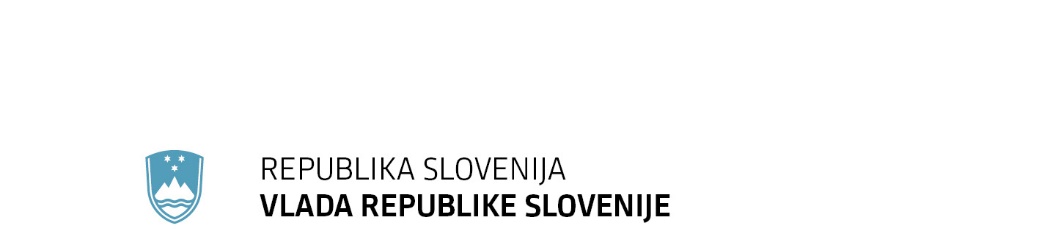 Gregorčičeva 20–25, Sl-1001 Ljubljana	T: +386 1 478 1000 	F: +386 1 478 1607	E: gp.gs@gov.si	http://www.vlada.si/Številka: 	…………………..Datum: 	…………………….Na podlagi 5. odstavka 31. člena Zakona o izvrševanju proračunov Republike Slovenije za leti 2017 in 2018 (Uradni list RS, št. 80/16 in 33/17) je Vlada Republike Slovenije na … seji, dne ………sprejela naslednji s k l e p:V veljavni Načrt razvojnih programov 2017-2020 se skladno s priloženo tabelo uvrsti nov projekt:3330-17-0056 INZ - umestitev v nove prostore.                                                                                        mag. Lilijana Kozlovič                                                                      	       GENERALNA SEKRETARKASKLEP PREJMEJO:Ministrstvo za izobraževanje, znanost in šport, Masarykova cesta 16, 1000 Ljubljana,Ministrstvo za finance, Župančičeva 3, 1000 Ljubljana,Generalni sekretariat Vlade RS, Sektor za podporo dela KAZI, PRILOGA:TabelaPRILOGA 3: ObrazložitevMinistrstvo za izobraževanje, znanost in šport (MIZŠ) je kot investitor in financer pristopilo k izvedbi investicijskega projekta »Umestitev Inštituta za novejšo zgodovino (INZ) v nove prostore«. Javni raziskovalni zavod INZ izvaja raziskovalno dejavnost na področju zgodovine (humanistična stroka), razvojno raziskovalno delo (digitalna humanistika) in izdajanje znanstvene literature.Vlada Republike Slovenije je stavbo Kazine, v kateri ima INZ poslovne prostore, neodplačno prenesla v last Univerze v Ljubljani, za potrebe Akademije za glasbo. Ustanovitelj, torej MIZŠ, iz tega razloga namerava zagotoviti nove poslovne prostore za delo inštituta. Za ta namen MIZŠ načrtuje preureditev prostorov nekdanje gostinske šole in restavracije »Urška« (objekt A) ter veznega trakta in paviljonske stavbe (objekt B) na lokaciji Privoz 11, Prule, v Ljubljani, na zemljiščih s parc. št. 23/86 in 23/21, k.o. Prule 2677. Del prostorskih potreb bodočega uporabnika objektov – INZ se bo zagotovilo z dodatnimi površinami v sklopu objekta na Dunajski cesti 104, na zemljišču s parc. št. 386/6 k.o. Brinje I 1736, kjer je v delu kletnih prostorov mogoče urediti dodatne skladiščne prostore.Prostorske kapacitete na lokaciji Privoz 11, Prule, vključno z dodatnimi razpoložljivimi kapacitetami v obstoječem objektu na Dunajski cesti 104, ustrezajo prostorskim zahtevam inštituta, potrebne pa so prilagoditve zaradi tehnoloških in splošnih tehničnih zahtev ter tudi specifičnih zahtev predvidene dejavnosti.Preureditev obstoječih objektov na lokaciji Privoz 11 v Ljubljani bo omogočila umestitev večine ključnega programa inštituta, na dislocirano lokacijo na Dunajski cesti pa se bodo umestili arhivi in skladišča z manjšo frekventnostjo dostopanja do gradiva. S selitvijo iz obstoječih prostorov na Kongresnem trgu 1 (stavba Kazine) bo mogoče nameniti ustrezen poudarek ključnemu t.j. raziskovalnemu delu inštituta na področju zgodovine (humanistična stroka, digitalna humanistika) in dosežene bodo ustrezne razmere za delovanje knjižnice in celotnega inštituta. Ključnega pomena za odločitev o selitvi v nove prostore je sanacija problematike vlage v kletnem delu objekta A, zato je odprava vlage in zagotovitev ustreznih mikroklimatskih pogojev za potrebe arhivov nujna. Zamakanje ali previsoka stopnja vlage v prostorih bi lahko povzročila neprecenljivo škodo na hranjenem gradivu, zato je celovita sanacija vlage ključni pogoj za selitev na to nadomestno lokacijo.Glavni razlogi za izvedbo investicijske namere so:Zagotovitev novih prostorov, zaradi preselitve INZ iz obstoječe stavbe Kazina na Kongresnem trgu v Ljubljani;Nemoteno izvajanje osnovne in raziskovalne dejavnosti INZ;Krepitev osnovne in raziskovalne dejavnosti INZ;Dodatni prostori v objektu, lociranem na Dunajski cesti 104 v Ljubljani, za potrebe namestitve gradiva v lasti knjižnice INZ.Celotna investicija se bo izvedla v sklopu financiranja s strani integralnega proračuna MIZŠ ter znaša 765.562,50 EUR brez DDV oz. 933.986,25 EUR z DDV. Ključne postavke investicijskega projekta so:INVESTICIJSKA DELA:gradbeno-obrtniška dela,sanacija kleti na Dunajski cesti 104,elektroinštalacije,strojne inštalacije,nakup potrebne opreme (pohištvene opreme),OSTALI STROŠKI:izdelava potrebne dokumentacije,gradbeni nadzor in svetovalni inženiring (2,5% od GOI del).Predvidoma se bo gradnja oz. preureditev prostorov v celoti izvedla v 1. polovici leta 2018. Po tehničnem pregledu ter zagotovitvi vseh potrebnih aktivnosti se kot konec projekta predvideva mesec avgust 2018.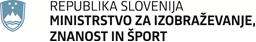 Masarykova cesta 161000 LjubljanaSlovenijae-naslov: gp.mizs@gov.si Masarykova cesta 161000 LjubljanaSlovenijae-naslov: gp.mizs@gov.si Številka: 411-32/2016/17Številka: 411-32/2016/17Ljubljana, 21. 9. 2017Ljubljana, 21. 9. 2017GENERALNI SEKRETARIAT VLADE REPUBLIKE SLOVENIJEGp.gs@gov.siGENERALNI SEKRETARIAT VLADE REPUBLIKE SLOVENIJEGp.gs@gov.siZADEVA: Predlog za uvrstitev novega projekta 3330-17-0056 »INZ - umestitev v nove prostore« v Načrt razvojnih programov – predlog za obravnavo ZADEVA: Predlog za uvrstitev novega projekta 3330-17-0056 »INZ - umestitev v nove prostore« v Načrt razvojnih programov – predlog za obravnavo ZADEVA: Predlog za uvrstitev novega projekta 3330-17-0056 »INZ - umestitev v nove prostore« v Načrt razvojnih programov – predlog za obravnavo ZADEVA: Predlog za uvrstitev novega projekta 3330-17-0056 »INZ - umestitev v nove prostore« v Načrt razvojnih programov – predlog za obravnavo 1. Predlog sklepov vlade:1. Predlog sklepov vlade:1. Predlog sklepov vlade:1. Predlog sklepov vlade:Na podlagi 5. odstavka 31. člena Zakona o izvrševanju proračunov Republike Slovenije za leti 2017 in 2018 (Uradni list RS, št. 80/16 in 33/17) je Vlada Republike Slovenije na … seji, dne ………sprejela naslednji s k l e p:V veljavni Načrt razvojnih programov 2017-2020 se skladno s priloženo tabelo uvrsti nov projekt:3330-17-0056 INZ - umestitev v nove prostore.                                                                                        mag. Lilijana Kozlovič                                                                      	       GENERALNA SEKRETARKASKLEP PREJMEJO:Ministrstvo za izobraževanje, znanost in šport, Masarykova cesta 16, 1000 Ljubljana,Ministrstvo za finance, Župančičeva 3, 1000 Ljubljana,Generalni sekretariat Vlade RS, Sektor za podporo dela KAZI, PRILOGE:Predlog sklepa Vlade RS (priloga 1)TabelaNa podlagi 5. odstavka 31. člena Zakona o izvrševanju proračunov Republike Slovenije za leti 2017 in 2018 (Uradni list RS, št. 80/16 in 33/17) je Vlada Republike Slovenije na … seji, dne ………sprejela naslednji s k l e p:V veljavni Načrt razvojnih programov 2017-2020 se skladno s priloženo tabelo uvrsti nov projekt:3330-17-0056 INZ - umestitev v nove prostore.                                                                                        mag. Lilijana Kozlovič                                                                      	       GENERALNA SEKRETARKASKLEP PREJMEJO:Ministrstvo za izobraževanje, znanost in šport, Masarykova cesta 16, 1000 Ljubljana,Ministrstvo za finance, Župančičeva 3, 1000 Ljubljana,Generalni sekretariat Vlade RS, Sektor za podporo dela KAZI, PRILOGE:Predlog sklepa Vlade RS (priloga 1)TabelaNa podlagi 5. odstavka 31. člena Zakona o izvrševanju proračunov Republike Slovenije za leti 2017 in 2018 (Uradni list RS, št. 80/16 in 33/17) je Vlada Republike Slovenije na … seji, dne ………sprejela naslednji s k l e p:V veljavni Načrt razvojnih programov 2017-2020 se skladno s priloženo tabelo uvrsti nov projekt:3330-17-0056 INZ - umestitev v nove prostore.                                                                                        mag. Lilijana Kozlovič                                                                      	       GENERALNA SEKRETARKASKLEP PREJMEJO:Ministrstvo za izobraževanje, znanost in šport, Masarykova cesta 16, 1000 Ljubljana,Ministrstvo za finance, Župančičeva 3, 1000 Ljubljana,Generalni sekretariat Vlade RS, Sektor za podporo dela KAZI, PRILOGE:Predlog sklepa Vlade RS (priloga 1)TabelaNa podlagi 5. odstavka 31. člena Zakona o izvrševanju proračunov Republike Slovenije za leti 2017 in 2018 (Uradni list RS, št. 80/16 in 33/17) je Vlada Republike Slovenije na … seji, dne ………sprejela naslednji s k l e p:V veljavni Načrt razvojnih programov 2017-2020 se skladno s priloženo tabelo uvrsti nov projekt:3330-17-0056 INZ - umestitev v nove prostore.                                                                                        mag. Lilijana Kozlovič                                                                      	       GENERALNA SEKRETARKASKLEP PREJMEJO:Ministrstvo za izobraževanje, znanost in šport, Masarykova cesta 16, 1000 Ljubljana,Ministrstvo za finance, Župančičeva 3, 1000 Ljubljana,Generalni sekretariat Vlade RS, Sektor za podporo dela KAZI, PRILOGE:Predlog sklepa Vlade RS (priloga 1)Tabela2. Predlog za obravnavo predloga zakona po nujnem ali skrajšanem postopku v državnem zboru z obrazložitvijo razlogov:2. Predlog za obravnavo predloga zakona po nujnem ali skrajšanem postopku v državnem zboru z obrazložitvijo razlogov:2. Predlog za obravnavo predloga zakona po nujnem ali skrajšanem postopku v državnem zboru z obrazložitvijo razlogov:2. Predlog za obravnavo predloga zakona po nujnem ali skrajšanem postopku v državnem zboru z obrazložitvijo razlogov:////3.a Osebe, odgovorne za strokovno pripravo in usklajenost gradiva:3.a Osebe, odgovorne za strokovno pripravo in usklajenost gradiva:3.a Osebe, odgovorne za strokovno pripravo in usklajenost gradiva:3.a Osebe, odgovorne za strokovno pripravo in usklajenost gradiva:Iztok Žigon, generalni direktor Direktorata za investicije,Mateja Tilia, vodja Sektorja za investicije v visokošolsko in znanstveno infrastrukturo,Katja Korošec, višja svetovalka v Sektorju za investicije v visokošolsko in znanstveno infrastrukturo.Iztok Žigon, generalni direktor Direktorata za investicije,Mateja Tilia, vodja Sektorja za investicije v visokošolsko in znanstveno infrastrukturo,Katja Korošec, višja svetovalka v Sektorju za investicije v visokošolsko in znanstveno infrastrukturo.Iztok Žigon, generalni direktor Direktorata za investicije,Mateja Tilia, vodja Sektorja za investicije v visokošolsko in znanstveno infrastrukturo,Katja Korošec, višja svetovalka v Sektorju za investicije v visokošolsko in znanstveno infrastrukturo.Iztok Žigon, generalni direktor Direktorata za investicije,Mateja Tilia, vodja Sektorja za investicije v visokošolsko in znanstveno infrastrukturo,Katja Korošec, višja svetovalka v Sektorju za investicije v visokošolsko in znanstveno infrastrukturo.3.b Zunanji strokovnjaki, ki so sodelovali pri pripravi dela ali celotnega gradiva:3.b Zunanji strokovnjaki, ki so sodelovali pri pripravi dela ali celotnega gradiva:3.b Zunanji strokovnjaki, ki so sodelovali pri pripravi dela ali celotnega gradiva:3.b Zunanji strokovnjaki, ki so sodelovali pri pripravi dela ali celotnega gradiva:////4. Predstavniki vlade, ki bodo sodelovali pri delu državnega zbora:4. Predstavniki vlade, ki bodo sodelovali pri delu državnega zbora:4. Predstavniki vlade, ki bodo sodelovali pri delu državnega zbora:4. Predstavniki vlade, ki bodo sodelovali pri delu državnega zbora:////5. Kratek povzetek gradiva:5. Kratek povzetek gradiva:5. Kratek povzetek gradiva:5. Kratek povzetek gradiva:Ministrstvo za izobraževanje, znanost in šport (v nadaljevanju: MIZŠ) je kot investitor in financer pristopilo k izvedbi investicijskega projekta »Umestitev Inštituta za novejšo zgodovino v nove prostore«. Javni raziskovalni zavod INZ izvaja raziskovalno dejavnost na področju zgodovine (humanistična stroka), razvojno raziskovalno delo (digitalna humanistika) in izdajanje znanstvene literature.Vlada Republike Slovenije je stavbo Kazine, v kateri ima Inštitut za novejšo zgodovino (v nadaljevanju: INZ) poslovne prostore, neodplačno prenesel v last Univerze v Ljubljani za potrebe Akademije za glasbo. Ustanovitelj, torej MIZŠ, mora zagotoviti nove poslovne prostore za delo inštituta. Za ta namen namerava preurediti prostore nekdanje gostinske šole in restavracije »Urška« - objekt A, veznega trakta in paviljonske stavbe – objekt B na lokaciji privoz 11, Prule, Ljubljana, na zemljiščih s parc. št. 23/86 in 23/21, k.o. Prule 2677. Del prostorskih potreb bodočega uporabnika objektov – INZ je mogoče zagotoviti z dodatnimi površinami v sklopu objekta na Dunajski cesti 104, na zemljišču s parc. št. 386/6 k.o. Brinje I 1736, kjer je v delu kletnih prostorov mogoče urediti dodatne skladiščne prostore.Celotna investicija se bo izvedla v sklopu financiranja s strani integralnega proračuna MIZŠ ter znaša 765.562,50 EUR brez DDV oz. 933.986,25 EUR z DDV. Ključne postavke investicijskega projekta so investicijsko vzdrževalna dela, oprema, projektna in investicijska dokumentacija ter gradbeni nadzor.Predvidoma se bo gradnja oz. preureditev prostorov v celoti izvedla v 1. polovici leta 2018. Po tehničnem pregledu ter zagotovitvi vseh potrebnih aktivnosti se kot zaključek projekta predvideva mesec avgust 2018.Ministrstvo za izobraževanje, znanost in šport (v nadaljevanju: MIZŠ) je kot investitor in financer pristopilo k izvedbi investicijskega projekta »Umestitev Inštituta za novejšo zgodovino v nove prostore«. Javni raziskovalni zavod INZ izvaja raziskovalno dejavnost na področju zgodovine (humanistična stroka), razvojno raziskovalno delo (digitalna humanistika) in izdajanje znanstvene literature.Vlada Republike Slovenije je stavbo Kazine, v kateri ima Inštitut za novejšo zgodovino (v nadaljevanju: INZ) poslovne prostore, neodplačno prenesel v last Univerze v Ljubljani za potrebe Akademije za glasbo. Ustanovitelj, torej MIZŠ, mora zagotoviti nove poslovne prostore za delo inštituta. Za ta namen namerava preurediti prostore nekdanje gostinske šole in restavracije »Urška« - objekt A, veznega trakta in paviljonske stavbe – objekt B na lokaciji privoz 11, Prule, Ljubljana, na zemljiščih s parc. št. 23/86 in 23/21, k.o. Prule 2677. Del prostorskih potreb bodočega uporabnika objektov – INZ je mogoče zagotoviti z dodatnimi površinami v sklopu objekta na Dunajski cesti 104, na zemljišču s parc. št. 386/6 k.o. Brinje I 1736, kjer je v delu kletnih prostorov mogoče urediti dodatne skladiščne prostore.Celotna investicija se bo izvedla v sklopu financiranja s strani integralnega proračuna MIZŠ ter znaša 765.562,50 EUR brez DDV oz. 933.986,25 EUR z DDV. Ključne postavke investicijskega projekta so investicijsko vzdrževalna dela, oprema, projektna in investicijska dokumentacija ter gradbeni nadzor.Predvidoma se bo gradnja oz. preureditev prostorov v celoti izvedla v 1. polovici leta 2018. Po tehničnem pregledu ter zagotovitvi vseh potrebnih aktivnosti se kot zaključek projekta predvideva mesec avgust 2018.Ministrstvo za izobraževanje, znanost in šport (v nadaljevanju: MIZŠ) je kot investitor in financer pristopilo k izvedbi investicijskega projekta »Umestitev Inštituta za novejšo zgodovino v nove prostore«. Javni raziskovalni zavod INZ izvaja raziskovalno dejavnost na področju zgodovine (humanistična stroka), razvojno raziskovalno delo (digitalna humanistika) in izdajanje znanstvene literature.Vlada Republike Slovenije je stavbo Kazine, v kateri ima Inštitut za novejšo zgodovino (v nadaljevanju: INZ) poslovne prostore, neodplačno prenesel v last Univerze v Ljubljani za potrebe Akademije za glasbo. Ustanovitelj, torej MIZŠ, mora zagotoviti nove poslovne prostore za delo inštituta. Za ta namen namerava preurediti prostore nekdanje gostinske šole in restavracije »Urška« - objekt A, veznega trakta in paviljonske stavbe – objekt B na lokaciji privoz 11, Prule, Ljubljana, na zemljiščih s parc. št. 23/86 in 23/21, k.o. Prule 2677. Del prostorskih potreb bodočega uporabnika objektov – INZ je mogoče zagotoviti z dodatnimi površinami v sklopu objekta na Dunajski cesti 104, na zemljišču s parc. št. 386/6 k.o. Brinje I 1736, kjer je v delu kletnih prostorov mogoče urediti dodatne skladiščne prostore.Celotna investicija se bo izvedla v sklopu financiranja s strani integralnega proračuna MIZŠ ter znaša 765.562,50 EUR brez DDV oz. 933.986,25 EUR z DDV. Ključne postavke investicijskega projekta so investicijsko vzdrževalna dela, oprema, projektna in investicijska dokumentacija ter gradbeni nadzor.Predvidoma se bo gradnja oz. preureditev prostorov v celoti izvedla v 1. polovici leta 2018. Po tehničnem pregledu ter zagotovitvi vseh potrebnih aktivnosti se kot zaključek projekta predvideva mesec avgust 2018.Ministrstvo za izobraževanje, znanost in šport (v nadaljevanju: MIZŠ) je kot investitor in financer pristopilo k izvedbi investicijskega projekta »Umestitev Inštituta za novejšo zgodovino v nove prostore«. Javni raziskovalni zavod INZ izvaja raziskovalno dejavnost na področju zgodovine (humanistična stroka), razvojno raziskovalno delo (digitalna humanistika) in izdajanje znanstvene literature.Vlada Republike Slovenije je stavbo Kazine, v kateri ima Inštitut za novejšo zgodovino (v nadaljevanju: INZ) poslovne prostore, neodplačno prenesel v last Univerze v Ljubljani za potrebe Akademije za glasbo. Ustanovitelj, torej MIZŠ, mora zagotoviti nove poslovne prostore za delo inštituta. Za ta namen namerava preurediti prostore nekdanje gostinske šole in restavracije »Urška« - objekt A, veznega trakta in paviljonske stavbe – objekt B na lokaciji privoz 11, Prule, Ljubljana, na zemljiščih s parc. št. 23/86 in 23/21, k.o. Prule 2677. Del prostorskih potreb bodočega uporabnika objektov – INZ je mogoče zagotoviti z dodatnimi površinami v sklopu objekta na Dunajski cesti 104, na zemljišču s parc. št. 386/6 k.o. Brinje I 1736, kjer je v delu kletnih prostorov mogoče urediti dodatne skladiščne prostore.Celotna investicija se bo izvedla v sklopu financiranja s strani integralnega proračuna MIZŠ ter znaša 765.562,50 EUR brez DDV oz. 933.986,25 EUR z DDV. Ključne postavke investicijskega projekta so investicijsko vzdrževalna dela, oprema, projektna in investicijska dokumentacija ter gradbeni nadzor.Predvidoma se bo gradnja oz. preureditev prostorov v celoti izvedla v 1. polovici leta 2018. Po tehničnem pregledu ter zagotovitvi vseh potrebnih aktivnosti se kot zaključek projekta predvideva mesec avgust 2018.6. Presoja posledic za:6. Presoja posledic za:6. Presoja posledic za:6. Presoja posledic za:a)javnofinančna sredstva nad 40.000 EUR v tekočem in naslednjih treh letihjavnofinančna sredstva nad 40.000 EUR v tekočem in naslednjih treh letihDAb)usklajenost slovenskega pravnega reda s pravnim redom Evropske unijeusklajenost slovenskega pravnega reda s pravnim redom Evropske unijeNEc)administrativne poslediceadministrativne poslediceNEč)gospodarstvo, zlasti mala in srednja podjetja ter konkurenčnost podjetijgospodarstvo, zlasti mala in srednja podjetja ter konkurenčnost podjetijNEd)okolje, vključno s prostorskimi in varstvenimi vidikiokolje, vključno s prostorskimi in varstvenimi vidikiNEe)socialno področjesocialno področjeNEf)dokumente razvojnega načrtovanja:nacionalne dokumente razvojnega načrtovanjarazvojne politike na ravni programov po strukturi razvojne klasifikacije programskega proračunarazvojne dokumente Evropske unije in mednarodnih organizacijdokumente razvojnega načrtovanja:nacionalne dokumente razvojnega načrtovanjarazvojne politike na ravni programov po strukturi razvojne klasifikacije programskega proračunarazvojne dokumente Evropske unije in mednarodnih organizacijNE7.a Predstavitev ocene finančnih posledic nad 40.000 EUR: 7.a Predstavitev ocene finančnih posledic nad 40.000 EUR: 7.a Predstavitev ocene finančnih posledic nad 40.000 EUR: 7.a Predstavitev ocene finančnih posledic nad 40.000 EUR: I. Ocena finančnih posledic, ki niso načrtovane v sprejetem proračunuI. Ocena finančnih posledic, ki niso načrtovane v sprejetem proračunuI. Ocena finančnih posledic, ki niso načrtovane v sprejetem proračunuI. Ocena finančnih posledic, ki niso načrtovane v sprejetem proračunuI. Ocena finančnih posledic, ki niso načrtovane v sprejetem proračunuI. Ocena finančnih posledic, ki niso načrtovane v sprejetem proračunuI. Ocena finančnih posledic, ki niso načrtovane v sprejetem proračunuI. Ocena finančnih posledic, ki niso načrtovane v sprejetem proračunuI. Ocena finančnih posledic, ki niso načrtovane v sprejetem proračunuTekoče leto (t)Tekoče leto (t)t + 1t + 2t + 2t + 2t + 3Predvideno povečanje (+) ali zmanjšanje (–) prihodkov državnega proračuna Predvideno povečanje (+) ali zmanjšanje (–) prihodkov državnega proračuna Predvideno povečanje (+) ali zmanjšanje (–) prihodkov občinskih proračunov Predvideno povečanje (+) ali zmanjšanje (–) prihodkov občinskih proračunov Predvideno povečanje (+) ali zmanjšanje (–) odhodkov državnega proračuna Predvideno povečanje (+) ali zmanjšanje (–) odhodkov državnega proračuna Predvideno povečanje (+) ali zmanjšanje (–) odhodkov občinskih proračunovPredvideno povečanje (+) ali zmanjšanje (–) odhodkov občinskih proračunovPredvideno povečanje (+) ali zmanjšanje (–) obveznosti za druga javnofinančna sredstvaPredvideno povečanje (+) ali zmanjšanje (–) obveznosti za druga javnofinančna sredstvaII. Finančne posledice za državni proračunII. Finančne posledice za državni proračunII. Finančne posledice za državni proračunII. Finančne posledice za državni proračunII. Finančne posledice za državni proračunII. Finančne posledice za državni proračunII. Finančne posledice za državni proračunII. Finančne posledice za državni proračunII. Finančne posledice za državni proračunII.a Pravice porabe za izvedbo predlaganih rešitev so zagotovljene:II.a Pravice porabe za izvedbo predlaganih rešitev so zagotovljene:II.a Pravice porabe za izvedbo predlaganih rešitev so zagotovljene:II.a Pravice porabe za izvedbo predlaganih rešitev so zagotovljene:II.a Pravice porabe za izvedbo predlaganih rešitev so zagotovljene:II.a Pravice porabe za izvedbo predlaganih rešitev so zagotovljene:II.a Pravice porabe za izvedbo predlaganih rešitev so zagotovljene:II.a Pravice porabe za izvedbo predlaganih rešitev so zagotovljene:II.a Pravice porabe za izvedbo predlaganih rešitev so zagotovljene:Ime proračunskega uporabnika Šifra in naziv ukrepa, projektaŠifra in naziv ukrepa, projektaŠifra in naziv proračunske postavkeŠifra in naziv proračunske postavkeZnesek za tekoče leto (t)Znesek za tekoče leto (t)Znesek za tekoče leto (t)Znesek za t + 1MIZŠ3330-17-0056 INZ - umestitev v nove prostore3330-17-0056 INZ - umestitev v nove prostore569810 – Investicije v raziskovalno dejavnost569810 – Investicije v raziskovalno dejavnost0,00 EUR0,00 EUR0,00 EUR0,00 EURSKUPAJSKUPAJSKUPAJSKUPAJSKUPAJ0,00 EUR0,00 EUR0,00 EUR0,00 EURII.b Manjkajoče pravice porabe bodo zagotovljene s prerazporeditvijo:II.b Manjkajoče pravice porabe bodo zagotovljene s prerazporeditvijo:II.b Manjkajoče pravice porabe bodo zagotovljene s prerazporeditvijo:II.b Manjkajoče pravice porabe bodo zagotovljene s prerazporeditvijo:II.b Manjkajoče pravice porabe bodo zagotovljene s prerazporeditvijo:II.b Manjkajoče pravice porabe bodo zagotovljene s prerazporeditvijo:II.b Manjkajoče pravice porabe bodo zagotovljene s prerazporeditvijo:II.b Manjkajoče pravice porabe bodo zagotovljene s prerazporeditvijo:II.b Manjkajoče pravice porabe bodo zagotovljene s prerazporeditvijo:Ime proračunskega uporabnikaŠifra in naziv ukrepa, projektaŠifra in naziv ukrepa, projektaŠifra in naziv proračunske postavkeŠifra in naziv proračunske postavkeZnesek za tekoče leto (t)Znesek za tekoče leto (t)Znesek za tekoče leto (t)Znesek za t + 1MIZŠ3330-13-0004 – Investicijsko vzdrževanje - znanost3330-13-0004 – Investicijsko vzdrževanje - znanost569810 – Investicije v raziskovalno dejavnost569810 – Investicije v raziskovalno dejavnost20.252,00 EUR20.252,00 EUR20.252,00 EUR913.734,25 EURSKUPAJSKUPAJSKUPAJSKUPAJSKUPAJ20.252,00 EUR20.252,00 EUR20.252,00 EUR913.734,25 EURII.c Načrtovana nadomestitev zmanjšanih prihodkov in povečanih odhodkov proračuna:II.c Načrtovana nadomestitev zmanjšanih prihodkov in povečanih odhodkov proračuna:II.c Načrtovana nadomestitev zmanjšanih prihodkov in povečanih odhodkov proračuna:II.c Načrtovana nadomestitev zmanjšanih prihodkov in povečanih odhodkov proračuna:II.c Načrtovana nadomestitev zmanjšanih prihodkov in povečanih odhodkov proračuna:II.c Načrtovana nadomestitev zmanjšanih prihodkov in povečanih odhodkov proračuna:II.c Načrtovana nadomestitev zmanjšanih prihodkov in povečanih odhodkov proračuna:II.c Načrtovana nadomestitev zmanjšanih prihodkov in povečanih odhodkov proračuna:II.c Načrtovana nadomestitev zmanjšanih prihodkov in povečanih odhodkov proračuna:Novi prihodkiNovi prihodkiNovi prihodkiZnesek za tekoče leto (t)Znesek za tekoče leto (t)Znesek za tekoče leto (t)Znesek za t + 1Znesek za t + 1Znesek za t + 1SKUPAJSKUPAJSKUPAJOBRAZLOŽITEV:V predlogu spremembe proračuna RS za leto 2018 so potrebna sredstva za projekt načrtovana v okviru novo odprtega evidenčnega projekta 3330-18-0003 Nove investicije na področju znanosti.OBRAZLOŽITEV:V predlogu spremembe proračuna RS za leto 2018 so potrebna sredstva za projekt načrtovana v okviru novo odprtega evidenčnega projekta 3330-18-0003 Nove investicije na področju znanosti.OBRAZLOŽITEV:V predlogu spremembe proračuna RS za leto 2018 so potrebna sredstva za projekt načrtovana v okviru novo odprtega evidenčnega projekta 3330-18-0003 Nove investicije na področju znanosti.OBRAZLOŽITEV:V predlogu spremembe proračuna RS za leto 2018 so potrebna sredstva za projekt načrtovana v okviru novo odprtega evidenčnega projekta 3330-18-0003 Nove investicije na področju znanosti.OBRAZLOŽITEV:V predlogu spremembe proračuna RS za leto 2018 so potrebna sredstva za projekt načrtovana v okviru novo odprtega evidenčnega projekta 3330-18-0003 Nove investicije na področju znanosti.OBRAZLOŽITEV:V predlogu spremembe proračuna RS za leto 2018 so potrebna sredstva za projekt načrtovana v okviru novo odprtega evidenčnega projekta 3330-18-0003 Nove investicije na področju znanosti.OBRAZLOŽITEV:V predlogu spremembe proračuna RS za leto 2018 so potrebna sredstva za projekt načrtovana v okviru novo odprtega evidenčnega projekta 3330-18-0003 Nove investicije na področju znanosti.OBRAZLOŽITEV:V predlogu spremembe proračuna RS za leto 2018 so potrebna sredstva za projekt načrtovana v okviru novo odprtega evidenčnega projekta 3330-18-0003 Nove investicije na področju znanosti.OBRAZLOŽITEV:V predlogu spremembe proračuna RS za leto 2018 so potrebna sredstva za projekt načrtovana v okviru novo odprtega evidenčnega projekta 3330-18-0003 Nove investicije na področju znanosti.7.b Predstavitev ocene finančnih posledic pod 40.000 EUR:/  7.b Predstavitev ocene finančnih posledic pod 40.000 EUR:/  7.b Predstavitev ocene finančnih posledic pod 40.000 EUR:/  7.b Predstavitev ocene finančnih posledic pod 40.000 EUR:/  7.b Predstavitev ocene finančnih posledic pod 40.000 EUR:/  7.b Predstavitev ocene finančnih posledic pod 40.000 EUR:/  7.b Predstavitev ocene finančnih posledic pod 40.000 EUR:/  7.b Predstavitev ocene finančnih posledic pod 40.000 EUR:/  7.b Predstavitev ocene finančnih posledic pod 40.000 EUR:/  8. Predstavitev sodelovanja z združenji občin:8. Predstavitev sodelovanja z združenji občin:8. Predstavitev sodelovanja z združenji občin:8. Predstavitev sodelovanja z združenji občin:8. Predstavitev sodelovanja z združenji občin:8. Predstavitev sodelovanja z združenji občin:8. Predstavitev sodelovanja z združenji občin:8. Predstavitev sodelovanja z združenji občin:8. Predstavitev sodelovanja z združenji občin:Vsebina predloženega gradiva (predpisa) vpliva na:pristojnosti občin,delovanje občin,financiranje občin.Vsebina predloženega gradiva (predpisa) vpliva na:pristojnosti občin,delovanje občin,financiranje občin.Vsebina predloženega gradiva (predpisa) vpliva na:pristojnosti občin,delovanje občin,financiranje občin.Vsebina predloženega gradiva (predpisa) vpliva na:pristojnosti občin,delovanje občin,financiranje občin.Vsebina predloženega gradiva (predpisa) vpliva na:pristojnosti občin,delovanje občin,financiranje občin.Vsebina predloženega gradiva (predpisa) vpliva na:pristojnosti občin,delovanje občin,financiranje občin.Vsebina predloženega gradiva (predpisa) vpliva na:pristojnosti občin,delovanje občin,financiranje občin.NENEGradivo (predpis) je bilo poslano v mnenje: Skupnosti občin Slovenije SOS: NEZdruženju občin Slovenije ZOS: NEZdruženju mestnih občin Slovenije ZMOS: NEGradivo (predpis) je bilo poslano v mnenje: Skupnosti občin Slovenije SOS: NEZdruženju občin Slovenije ZOS: NEZdruženju mestnih občin Slovenije ZMOS: NEGradivo (predpis) je bilo poslano v mnenje: Skupnosti občin Slovenije SOS: NEZdruženju občin Slovenije ZOS: NEZdruženju mestnih občin Slovenije ZMOS: NEGradivo (predpis) je bilo poslano v mnenje: Skupnosti občin Slovenije SOS: NEZdruženju občin Slovenije ZOS: NEZdruženju mestnih občin Slovenije ZMOS: NEGradivo (predpis) je bilo poslano v mnenje: Skupnosti občin Slovenije SOS: NEZdruženju občin Slovenije ZOS: NEZdruženju mestnih občin Slovenije ZMOS: NEGradivo (predpis) je bilo poslano v mnenje: Skupnosti občin Slovenije SOS: NEZdruženju občin Slovenije ZOS: NEZdruženju mestnih občin Slovenije ZMOS: NEGradivo (predpis) je bilo poslano v mnenje: Skupnosti občin Slovenije SOS: NEZdruženju občin Slovenije ZOS: NEZdruženju mestnih občin Slovenije ZMOS: NEGradivo (predpis) je bilo poslano v mnenje: Skupnosti občin Slovenije SOS: NEZdruženju občin Slovenije ZOS: NEZdruženju mestnih občin Slovenije ZMOS: NEGradivo (predpis) je bilo poslano v mnenje: Skupnosti občin Slovenije SOS: NEZdruženju občin Slovenije ZOS: NEZdruženju mestnih občin Slovenije ZMOS: NE9. Predstavitev sodelovanja javnosti:9. Predstavitev sodelovanja javnosti:9. Predstavitev sodelovanja javnosti:9. Predstavitev sodelovanja javnosti:9. Predstavitev sodelovanja javnosti:9. Predstavitev sodelovanja javnosti:9. Predstavitev sodelovanja javnosti:9. Predstavitev sodelovanja javnosti:9. Predstavitev sodelovanja javnosti:Gradivo je bilo predhodno objavljeno na spletni strani predlagatelja:Gradivo je bilo predhodno objavljeno na spletni strani predlagatelja:Gradivo je bilo predhodno objavljeno na spletni strani predlagatelja:Gradivo je bilo predhodno objavljeno na spletni strani predlagatelja:Gradivo je bilo predhodno objavljeno na spletni strani predlagatelja:Gradivo je bilo predhodno objavljeno na spletni strani predlagatelja:Gradivo je bilo predhodno objavljeno na spletni strani predlagatelja:NENEV skladu s 7. odstavkom 9. člena Poslovnika Vlade Republike Slovenije (Uradni list RS, št. 43/01, 23/02 – popr., 54/03, 103/03, 114/04, 26/06, 21/07, 32/10, 73/10, 95/11, 64/12 in 10/14) se javnosti ni povabilo k sodelovanju, ker gre za predlog sklepa vlade.V skladu s 7. odstavkom 9. člena Poslovnika Vlade Republike Slovenije (Uradni list RS, št. 43/01, 23/02 – popr., 54/03, 103/03, 114/04, 26/06, 21/07, 32/10, 73/10, 95/11, 64/12 in 10/14) se javnosti ni povabilo k sodelovanju, ker gre za predlog sklepa vlade.V skladu s 7. odstavkom 9. člena Poslovnika Vlade Republike Slovenije (Uradni list RS, št. 43/01, 23/02 – popr., 54/03, 103/03, 114/04, 26/06, 21/07, 32/10, 73/10, 95/11, 64/12 in 10/14) se javnosti ni povabilo k sodelovanju, ker gre za predlog sklepa vlade.V skladu s 7. odstavkom 9. člena Poslovnika Vlade Republike Slovenije (Uradni list RS, št. 43/01, 23/02 – popr., 54/03, 103/03, 114/04, 26/06, 21/07, 32/10, 73/10, 95/11, 64/12 in 10/14) se javnosti ni povabilo k sodelovanju, ker gre za predlog sklepa vlade.V skladu s 7. odstavkom 9. člena Poslovnika Vlade Republike Slovenije (Uradni list RS, št. 43/01, 23/02 – popr., 54/03, 103/03, 114/04, 26/06, 21/07, 32/10, 73/10, 95/11, 64/12 in 10/14) se javnosti ni povabilo k sodelovanju, ker gre za predlog sklepa vlade.V skladu s 7. odstavkom 9. člena Poslovnika Vlade Republike Slovenije (Uradni list RS, št. 43/01, 23/02 – popr., 54/03, 103/03, 114/04, 26/06, 21/07, 32/10, 73/10, 95/11, 64/12 in 10/14) se javnosti ni povabilo k sodelovanju, ker gre za predlog sklepa vlade.V skladu s 7. odstavkom 9. člena Poslovnika Vlade Republike Slovenije (Uradni list RS, št. 43/01, 23/02 – popr., 54/03, 103/03, 114/04, 26/06, 21/07, 32/10, 73/10, 95/11, 64/12 in 10/14) se javnosti ni povabilo k sodelovanju, ker gre za predlog sklepa vlade.V skladu s 7. odstavkom 9. člena Poslovnika Vlade Republike Slovenije (Uradni list RS, št. 43/01, 23/02 – popr., 54/03, 103/03, 114/04, 26/06, 21/07, 32/10, 73/10, 95/11, 64/12 in 10/14) se javnosti ni povabilo k sodelovanju, ker gre za predlog sklepa vlade.V skladu s 7. odstavkom 9. člena Poslovnika Vlade Republike Slovenije (Uradni list RS, št. 43/01, 23/02 – popr., 54/03, 103/03, 114/04, 26/06, 21/07, 32/10, 73/10, 95/11, 64/12 in 10/14) se javnosti ni povabilo k sodelovanju, ker gre za predlog sklepa vlade.10. Pri pripravi gradiva so bile upoštevane zahteve iz Resolucije o normativni dejavnosti:10. Pri pripravi gradiva so bile upoštevane zahteve iz Resolucije o normativni dejavnosti:10. Pri pripravi gradiva so bile upoštevane zahteve iz Resolucije o normativni dejavnosti:10. Pri pripravi gradiva so bile upoštevane zahteve iz Resolucije o normativni dejavnosti:10. Pri pripravi gradiva so bile upoštevane zahteve iz Resolucije o normativni dejavnosti:10. Pri pripravi gradiva so bile upoštevane zahteve iz Resolucije o normativni dejavnosti:10. Pri pripravi gradiva so bile upoštevane zahteve iz Resolucije o normativni dejavnosti:NENE11. Gradivo je uvrščeno v delovni program vlade:11. Gradivo je uvrščeno v delovni program vlade:11. Gradivo je uvrščeno v delovni program vlade:11. Gradivo je uvrščeno v delovni program vlade:11. Gradivo je uvrščeno v delovni program vlade:11. Gradivo je uvrščeno v delovni program vlade:11. Gradivo je uvrščeno v delovni program vlade:NENE                                                 dr. Maja Makovec Brenčič                                                          MINISTRICAPriloge:Priloga 1: Predlog sklepa Vlade RSPriloga 2: Podatki o izvedbi notranjih postopkov pred odločitvijo na seji vladePriloga 3: ObrazložitevPriloga 4: TabelaPriloga 5: Sklep o potrditvi DIIP z dne 8. 9. 2017                                                 dr. Maja Makovec Brenčič                                                          MINISTRICAPriloge:Priloga 1: Predlog sklepa Vlade RSPriloga 2: Podatki o izvedbi notranjih postopkov pred odločitvijo na seji vladePriloga 3: ObrazložitevPriloga 4: TabelaPriloga 5: Sklep o potrditvi DIIP z dne 8. 9. 2017                                                 dr. Maja Makovec Brenčič                                                          MINISTRICAPriloge:Priloga 1: Predlog sklepa Vlade RSPriloga 2: Podatki o izvedbi notranjih postopkov pred odločitvijo na seji vladePriloga 3: ObrazložitevPriloga 4: TabelaPriloga 5: Sklep o potrditvi DIIP z dne 8. 9. 2017                                                 dr. Maja Makovec Brenčič                                                          MINISTRICAPriloge:Priloga 1: Predlog sklepa Vlade RSPriloga 2: Podatki o izvedbi notranjih postopkov pred odločitvijo na seji vladePriloga 3: ObrazložitevPriloga 4: TabelaPriloga 5: Sklep o potrditvi DIIP z dne 8. 9. 2017                                                 dr. Maja Makovec Brenčič                                                          MINISTRICAPriloge:Priloga 1: Predlog sklepa Vlade RSPriloga 2: Podatki o izvedbi notranjih postopkov pred odločitvijo na seji vladePriloga 3: ObrazložitevPriloga 4: TabelaPriloga 5: Sklep o potrditvi DIIP z dne 8. 9. 2017                                                 dr. Maja Makovec Brenčič                                                          MINISTRICAPriloge:Priloga 1: Predlog sklepa Vlade RSPriloga 2: Podatki o izvedbi notranjih postopkov pred odločitvijo na seji vladePriloga 3: ObrazložitevPriloga 4: TabelaPriloga 5: Sklep o potrditvi DIIP z dne 8. 9. 2017                                                 dr. Maja Makovec Brenčič                                                          MINISTRICAPriloge:Priloga 1: Predlog sklepa Vlade RSPriloga 2: Podatki o izvedbi notranjih postopkov pred odločitvijo na seji vladePriloga 3: ObrazložitevPriloga 4: TabelaPriloga 5: Sklep o potrditvi DIIP z dne 8. 9. 2017                                                 dr. Maja Makovec Brenčič                                                          MINISTRICAPriloge:Priloga 1: Predlog sklepa Vlade RSPriloga 2: Podatki o izvedbi notranjih postopkov pred odločitvijo na seji vladePriloga 3: ObrazložitevPriloga 4: TabelaPriloga 5: Sklep o potrditvi DIIP z dne 8. 9. 2017                                                 dr. Maja Makovec Brenčič                                                          MINISTRICAPriloge:Priloga 1: Predlog sklepa Vlade RSPriloga 2: Podatki o izvedbi notranjih postopkov pred odločitvijo na seji vladePriloga 3: ObrazložitevPriloga 4: TabelaPriloga 5: Sklep o potrditvi DIIP z dne 8. 9. 2017